LAKSHMI V S 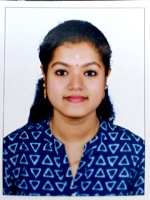 12/591(G) ‘Krishna’ Arakkaparmbu Road               Pandikudy, Kochi-682002                                                                                             Mob: 7012155060Email id: lakshmishenoy19@gmail.comCareer objectiveTo work as a Hospital pharmacist in multispeciality hospital to gain more knowledge and skills to become competent pharmacistEducational qualificationCompleted Bachelor of Pharmacy (Bpharm)  from Amrita institute of Medical sciences, Amrita school of pharmacy, Ponekkara, Kochi with First Class during May 2019Higher secondary from Kerala State Board , St.SebastiansPalluruthy Kochi with marks of 90% (2013-2015)SSLC from Kerala State Board, T D H S Mattancherry, Kochi with marks 95% (2007-2013)REGISTRATION DETAILSDuly registered as a Registered Pharmacist in Kerala State Pharmacy Council, Thiruvananthapuram, Kerala on 2nd August 2019 as Reg.No. 68751Internship DetailsUndergone training in the Department of Pharmacy as Student Trainee in Medical Trust Hospital, M G Road, Kochi, India-682016Research project undertakenTopic: Lorazepam encapsulated collagen/pectin buccal patch for the treatment of epileptic seizuresPublications1. Research article entitled ‘Formulation and evaluation of lorazepam loaded collagen/pectin patch’ is provisionally accepted in the International Journal of Applied PharmaceuticsPublished review articles on 1. Porphysome : A paradigm shift in targeted drug delivery2. Crptosomes: A revolutionary break through in novel drug deliveryIn the International Journal of Applied PharmaceuticsIndustrial visitSanofi India Ltd, Verna Goa-403722AchievementsParticipated state level mathematics fest in Group project during the year 2013 and 2014 got A gradePersonal SkillsConfident to take responsibilitiesTime managementAbility to manage stressfull conditions in Calm attitudeHardworkingCreative Thinking and fast learning skillsSincere commitmentPersonal detailsDOB: 19-04-1997Gender: FemaleNationality: IndianLanguages known: Konkani, Malayalam, English and HindiHobbies: singing, reading, listening to music, gardening and cooking